INCH BY INCH SUMMER EXPLORERS 2020 FAQsWhat activities do the students participate in?Our annual Summer Explorers program aims to educational and fun. We focus on hands-on activities and exploring local New England. We provide a variety of experiences that emphasize being outdoors, physical fitness, and being creative. The daily and weekly schedules are attached. Inch By Inch reserves the right to substitute or change activities due to weather or other unforeseen circumstances. Alternate activities include, but are not limited to: bowling at King’s Burlington, Plaster Fun Time, movies at AMC Burlington, Jump On In, Altitude Trampoline Park (Billerica).How do I register my child?To register, download the Registration Form and email it to info@inchbyinchchildcare.com, or drop it off at the office. The Registration Fee is $50 per family. We require a minimum of 3 days per week @ 2 weeks.What are dates and hours of this year’s summer program?The program will start on Monday, June 22nd; the last day is Friday, August 28th. Our hours are 8:00am until 6:00pm. Inch By Inch will be closed on Thursday, July 2nd AND Friday, July 3rd.Some other dates to note: Springs Brook Park usually closes after the 3rd week of August, so Friday, August 21st is our last swim day. We will offer a full day to students on Monday, August 31st.Who can attend Summer Explorers?The program is open to children aged K thru 5th grade; please note you must have completed Kindergarten to attend and/or be at least 5yrs 9months old.What is the cost of Summer Explorers? The cost of the program is $60 per day. The daily rate includes an afternoon snack. Field Trips and activities are additional to the daily rate; Springs Brook Park is $12 per day. These fees are calculated based on the cost of the activity only.What about “screen time”?Our goal in Summer Explorers is to maximize outdoor and other activities in order to provide an alternative to “screen time”. That being said, on occasion the students might watch a movie. With respect to handheld devices, time will be limited to maximum of 20 minutes per day. Any devices are the responsibility of the student; Inch By Inch shall bear no responsibility for any device that is lost, stolen or damaged. During free play, the computer will be “open” but there is a time limit enforced.What should we bring to Summer Explorers?Each day please provide: a water bottle (it can be refilled as needed); a disposable or “brown bag” lunch; sunscreen; a change of clothing (including shoes); a bathing suit & towel. Please LABEL everything with your child’s name.What are this year’s themes and weekly activities?*A copy of the daily schedule is attached.Week 1 (June 22 – 26): WELCOME SUMMER – Monday will be the first “Wheel Day” of the summer – bring your bike, scooter or skateboard. The students will swim at Springs Brook Park on Tuesday & Thursday. This week’s field trip: Kimball Farm in Westford, MA activities will be riding the bumper boats & visiting the petting zoo. On Friday, the students will go bowling at King’s in Burlington.Week 2 (June 29 to July 1): HAPPY 4TH OF JULY – The program will be open Monday – Wednesday only. Monday will be an arts and crafts day; Tuesday the students will go swimming at Springs Brook Park; Wednesday they will go to Robbin’s Farm Park in Arlington.Week 3 (July 6 – 10): Let’s Be Creative (STEM Week) – This week the students will challenge themselves with some STEM activities!  Field Trip to iRobot on Monday. Springs Brook Park on Tuesday & Thursday. Field trip to LEGOLand at Assembly Row in Boston. Friday’s activity: Mad Science visits Inch By Inch for a workshop!Week 4 (July 13 – 17) OUTDOOR ADVENTURES: - Springs Brook Park on Tuesday & Thursday. On Monday the students will participate in a scavenger hunt. This week’s field trip: Castle Island, Boston. The Friday activity will be making s’mores and visiting Field of Dreams Park in Salem, NH.Week 5 (July 20–24): ANIMAL PLANET – On Monday, Barn Babies will visit Inch to introduce the students to various farm animals; on Tuesday and Thursday, Springs Brook Park. The field trip this week will take the students to Southwick Zoo in Mendon, MA. On Friday, we will visit Benson Park in Hudson, NH. Week 6 (July 27– Aug 31): SUMMER OLYMPICS – The week will start Monday with the second Wheel Day of the summer; Springs Brook Park on Tuesday & Thursday. This week’s field trip: Altitude Trampoline Park in Billerica. Friday’s activity: a cornhole tournament, a trip to Wildwood Park in Burlington, and then relaxing and watching some of the Summer Olympics in Tokyo!Week 7 (Aug 3 – 7): CARNIVAL WEEK – Carnival games on Monday; Springs Brook Park on Tuesday & Thursday. This week’s field trip: Canobie Lake Park! On Friday we will have fun in a bouncy house!Week  8 (Aug 10 – 14): TROPICAL PARADISE – Paradise themed arts + crafts on Monday; Springs Brook Park on Tuesday and Thursday. On Wednesday, the students will head to Coco Key Water Park. To wrap up this week, the students will have a BBQ and Luau on Friday.Week 9 (Aug 19 – 23): UNDER THE SEA– Monday, fish- themed arts and crafts. On Tuesday, the regular outing to Springs Brook Park. This week’s field trip: Seacoast Science Center in Rye, NH. On Thursday, the New England Aquarium will visit Inch By Inch. Friday the students will make their last visit of the summer to Springs Brook Park.Week 10 (Aug 27 – 29): GOOD BYE SUMMER! – This will be an epic week! Monday is the last wheel day of the summer. On Tuesday, Mad Science will visit Inch for a workshop. Wednesday, the campers will travel to Wingaersheek Beach! On Thursday, another field trip, this time to the Boston Children’s Museum. The week wraps up with a quick trip to Wildwood Park in Burlington, and some ice cream!Inch By Inch Summer Program Weekly ItineraryMondayActivities at Inch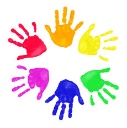 TuesdaySwimming at Springs Brook Park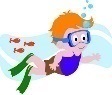 WednesdayField Trip Day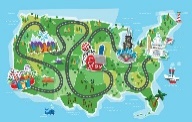 ThursdaySwimming at Springs Brook ParkFridayPark & Weekly Theme Activities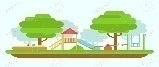 8:00 – 9:30Drop Off / Free TimeDrop Off / Free TimeDrop Off / Free TimeDrop Off / Free TimeDrop Off / Free Time9:30 – 10:00Morning SnackMorning SnackMorning SnackMorning SnackMorning Snack10:00 – 10:30WeeklyTheme ActivitySwimming atSprings Brook ParkLunchSwimming, con’tFieldTripLunchField Trip, con’tSwimming atSprings Brook ParkLunchSwimming, con’tWeeklyTheme Activity10:30 – 11:00WeeklyTheme ActivitySwimming atSprings Brook ParkLunchSwimming, con’tFieldTripLunchField Trip, con’tSwimming atSprings Brook ParkLunchSwimming, con’tWeeklyTheme Activity11:00 – 11:30WeeklyTheme ActivitySwimming atSprings Brook ParkLunchSwimming, con’tFieldTripLunchField Trip, con’tSwimming atSprings Brook ParkLunchSwimming, con’tWeeklyTheme Activity11:30 – 12:00OutdoorGamesSwimming atSprings Brook ParkLunchSwimming, con’tFieldTripLunchField Trip, con’tSwimming atSprings Brook ParkLunchSwimming, con’tWeeklyTheme Activity12:00 – 12:30OutdoorGamesSwimming atSprings Brook ParkLunchSwimming, con’tFieldTripLunchField Trip, con’tSwimming atSprings Brook ParkLunchSwimming, con’tWeeklyTheme Activity12:30 – 1:00LunchSwimming atSprings Brook ParkLunchSwimming, con’tFieldTripLunchField Trip, con’tSwimming atSprings Brook ParkLunchSwimming, con’tLunch1:00 – 1:30LunchSwimming atSprings Brook ParkLunchSwimming, con’tFieldTripLunchField Trip, con’tSwimming atSprings Brook ParkLunchSwimming, con’tLunch1:30 – 2:00Table ActivitiesSwimming atSprings Brook ParkLunchSwimming, con’tFieldTripLunchField Trip, con’tSwimming atSprings Brook ParkLunchSwimming, con’tTableActivities2:00 – 2:30STEMActivitySwimming atSprings Brook ParkLunchSwimming, con’tFieldTripLunchField Trip, con’tSwimming atSprings Brook ParkLunchSwimming, con’tSTEMActivity2:30 – 3:00STEMActivitySwimming atSprings Brook ParkLunchSwimming, con’tTableActivitiesSwimming atSprings Brook ParkLunchSwimming, con’tSTEMActivity3:00 – 3:30OutdoorPlayAfternoon Snack &Weekly Theme ActivityAfternoonSnackAfternoon Snack &Weekly Theme ActivityOutdoorPlay3:30 – 4:00OutdoorPlayAfternoon Snack &Weekly Theme ActivityOutdoor GamesAfternoon Snack &Weekly Theme ActivityOutdoorPlay4:00 – 4:30Afternoon SnackAfternoon Snack &Weekly Theme ActivityOutdoor GamesAfternoon Snack &Weekly Theme ActivityAfternoon Snack4:30 – 6:00Free Time & Pick UpOutdoor Play & Pick UpFree Time  & Pick UpOutdoor Play & Pick UpFree Time & Pick Up